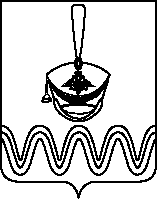 П О С Т А Н О В Л Е Н И ЕАДМИНИСТРАЦИИ БОРОДИНСКОГО СЕЛЬСКОГО ПОСЕЛЕНИЯПРИМОРСКО-АХТАРСКОГО РАЙОНА от 10.03.2023г.                                                                                                              № 26станица БородинскаяО подготовке, организации и проведении открытого аукциона в электронной форме по продаже земельных участков, находящихся в собственности Бородинского сельского поселения Приморско-Ахтарского районаВ соответствии с Земельным кодексом Российской Федерации, Федеральным законом от 6 октября 2003 года № 131-ФЗ «Об общих принципах организации местного самоуправления в Российской Федерации», Уставом администрации Бородинского сельского поселения Приморско-Ахтарского района, администрация Бородинского сельского поселения Приморско-Ахтарского района п о с т а н о в л я е т:1. Организовать открытый аукцион в электронной форме по продаже земельных участков, находящихся в собственности Бородинского сельского поселения Приморско-Ахтарского района согласно приложению № 1.2. Установить начальную цену платы за земельные участки, размер задатка, вносимого претендентами для участия в аукционе, «шаг аукциона» согласно приложению № 1.3. Утвердить форму заявки на участие в аукционе согласно приложению № 2.      4. Утвердить проект договора купли - продажи земельного участка из земель сельскохозяйственного назначения, согласно приложению № 3. 5. Утвердить проект договора купли - продажи земельного участка из земель населенных пунктов, согласно приложению № 4.      6. Установить сроки подачи заявок на участие в аукционе с 24 марта 2023 года с 09 часов 00 минут, окончание приема заявок (не ранее чем за пять дней до начала проведения аукциона) 26 апреля 2023 года в 18 часов 00 минут.           7. Продажа на открытых аукционных торгах в электронной форме состоится (дата и время начала приема предложений от участников продажи) – 28 апреля 2023 г. в 10-00 на электронной торговой площадке РТС-тендер. Место подачи заявок и проведения продажи на открытых аукционных торгах в электронной форме: электронная площадка «РТС-тендер», размещенная на сайте https://www.rts-tender.ru в сети Интернет.           8. Утвердить порядок проведения аукциона согласно приложению № 5. 9. Провести аукцион по продаже земельных участков, указанных в пункте 1 настоящего Постановления, в течение 3 (трех) месяцев со дня подписания настоящего Постановления. 10. Ведущему специалисту администрации Бородинского сельского поселения Приморско-Ахтарского района (Семенчикова Л.В.) организовать размещение извещения о проведении аукциона на официальном сайте Российской Федерации в информационно-телекоммуникационной сети «Интернет» для размещения информации  о проведении торгов – www. torgi.gov.ru, на электронной площадке РТС-тендер www.rts-tender.ru/, не менее чем за тридцать дней до дня проведения аукциона, а так же на официальном сайте администрации Бородинского сельского поселения Приморско-Ахтарского района www.borodinskoe-sp.ru не менее чем за тридцать дней до дня проведения аукциона.11. Контроль за выполнением настоящего постановления оставляю за собой.12. Постановление вступает в силу со дня его подписания.Глава Бородинского сельского поселенияПриморско-Ахтарского района                                                           В.Ю. ЩербинаПРИЛОЖЕНИЕ № 1                           УТВЕРЖДЕНпостановлением администрации Бородинского сельского поселения Приморско-Ахтарского района                                                                                   от 10.03.2023г. №26  Переченьземельных участков сельскохозяйственного назначения, находящихся в собственности Бородинского сельского поселения Приморско-Ахтарского района, выставляемых на открытый аукцион по продажеГлава Бородинского сельского поселенияПриморско-Ахтарского района                                                          В.Ю. Щербина	ПРИЛОЖЕНИЕ № 2                           УТВЕРЖДЕНпостановлением администрации Бородинского сельского поселения Приморско-Ахтарского района                                                                               от 10.03.2023г. №26  ЗАЯВКА НА УЧАСТИЕ В АУКЦИОНЕ В ЭЛЕКТРОННОЙ ФОРМЕпо заключению договора купли - продажиПретендент                (Ф.И.О. физического лица, индивидуального предпринимателя,
наименование юридического лица с указанием организационно-правовой формы)в лице               (Ф.И.О. руководителя юридического лица или уполномоченного лица)действующего на основании     (Устав, Положение, Соглашение и т.д.)принял решение об участии в аукционе в электронной форме и обязуется обеспечить поступление задатка в размере __________________ руб. _______________ (сумма прописью) в сроки и в порядке, установленные в Информационном сообщении на указанный лот.l. Претендент обязуется:1.1. Соблюдать условия и порядок проведения аукциона в электронной форме, содержащиеся в Извещении о проведении аукциона и Регламенте Оператора электронной площадки.1.2. В случае признания Победителем аукциона в электронной форме заключить договор купли - продажи   Продавцом в соответствии с порядком, сроками и требованиями, установленными Извещением о проведении аукциона в электронной форме и договором купли - продажи.2. Задаток Победителя аукциона засчитывается в счет оплаты договора купли - продажи.3. Претендент согласен и принимает все условия, требования, положения Извещения о проведении аукциона в электронной форме, проекта договора купли - продажи и Регламента Оператора электронной площадки, и они ему понятны.Претенденту известны сведения о земельном участке, Претендент надлежащим образом ознакомлен с реальным состоянием земельного участка, и он не имеет претензий к ним.4. Претендент извещен о том, что он вправе отозвать Заявку в любое время до установленных даты и времени окончания приема/подачи заявок на участие в аукционе в электронной форме, в порядке, установленном в Извещении о проведении аукциона в электронной форме.5. Ответственность за достоверность представленных документов и информации несет Претендент.6. Претендент подтверждает, что на дату подписания настоящей Заявки ознакомлен с порядком проведения аукциона в электронной форме, порядком внесения, блокирования и прекращения блокирования денежных средств в качестве задатка, Информационным сообщением и проектом договора купли - продажи, и они ему понятны.7. Претендент осведомлен и согласен с тем, что Продавец/организатор аукциона в электронной форме, не несет ответственности за ущерб, который может быть причинен Претенденту отменой аукциона в электронной форме, внесением изменений в Извещение о проведении аукциона, а также приостановлением процедуры проведения аукциона в электронной форме. При этом Претендент считается уведомленным об отмене аукциона в электронной форме, внесении изменений в Извещение о проведении аукциона в электронной форме с даты публикации информации об отмене аукциона в электронной форме, внесении изменений в Извещение о проведении аукциона в электронной форме на официальном сайте торгов Российской Федерации в информационно-телекоммуникационной сети Интернет для размещения информации о проведении торгов www.torgi.gov.ru и сайте Оператора электронной площадки.8. В соответствии с Федеральным законом от 27.07.2006 № l52-ФЗ «О персональных данных», подавая Заявку, претендент дает согласие на обработку персональных данных, указанных выше и содержащихся в представленных документах, в целях участия в аукционе в электронной форме. (Под обработкой персональных данных понимается совершение, в том числе, следующих действий: сбор, систематизация, накопление, хранение, уточнение (обновление, изменение), использование, обезличивание, блокирование, уничтожение персональных данных). При этом общее описание вышеуказанных способов обработки данных приведено в Федеральном законе от 27.07.2006 № l52-ФЗ, а также на передачу такой информации третьим лицам, в случаях, установленных нормативными документами вышестоящих органов и законодательством. Настоящее согласие действует бессрочно и может быть отозвано в любой момент по соглашению сторон. Претендент подтверждает, что ознакомлен с положениями Федерального закона от 27.07.2006 № l52-ФЗ «О персональных данных), права и обязанности в области защиты персональных данных ему известны.ПРИЛОЖЕНИЕ № 3                           УТВЕРЖДЕНпостановлением администрации Бородинского сельского поселения Приморско-Ахтарского района                                                                               от 10.03.2023г. №26                 	                                   проект                        ЛОТ 1-2ФОРМА ДОГОВОРАкупли-продажи земельного участка по итогам открытого аукциона в электронной формест. Бородинская	                                  2023 г.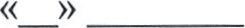 Администрация Бородинского сельского поселения Приморско-Ахтарского района в лице главы Щербина Валентины Юрьевны, действующего на основании Устава, именуемая в дальнейшем Продавец, с одной стороны и ________________, проживающий по адресу: ___________ имеуемый в дальнейшем Покупатель, с другой стороны, на основании____________ и в соответствии с Земельным кодексом Российской Федерации, заключили настоящий договор о нижеследующем:1. ПРЕДМЕТ ДОГОВОРА1.1. Продавец обязуется передать в собственность, а покупатель обязуется прнять и оплатить по цене и на условиях настоящего договора земельный участок общей площадью ___ кв.м., из земель сельскохозяйственного назначения, с кадастровым номером ______, что подтверждено кадастровой выпиской о земельном участке от __________, выданной __________, расположенный по адресу:___________, в границах, указанных в кадастровой выписке о земельном участке, прилагаемой к настоящему Договору и являющейся его неотъемлемой частью, с видом разрешенного использоваия  - для сельскохозяйственного производства.1.2. Указанный в п. 1 настоящего договора участок принадлежит Продавцу на праве собствености:________________________.1.3 Право на приобретение в собственность указанного участка Покупатель получил в результате аукциона, проведенного (дата проведения) в виде открытого аукциона.                                   2. ЦЕНА ПРОДАЖИ2.1. Цена выкупа участка определена по итогам аукциона и составляет ___________________________________________________________________.2.2. Расчет производится следующим образом: платежи по настоящему договору осуществляется в безналичном порядке, путем перечисления денежных средств на расчетный счёт Продавца по следующим банковским реквизитам:Администрация Бородинского сельского поселения Приморско-Ахтарского района, ИНН 2347011789, КПП 234701001, ОКТМО 03641402, УФК по Краснодарскому краю (администрация Бородинского сельского поселения Приморско-Ахтарского района (л/с 04183017640) номер казначейского счета 03100643000000011800 в ЮЖНОЕ ГУ БАНКА РОССИИ // УФК по Краснодарскому краю г. Краснодар, БИК ТОФК 010349101, ЕКС 40102810945370000010, КБК доходов: 992 114 06025 10 0000 430, назначение платежа: плата за земельный участок с кадастровым __________________, Лот №___ открытого аукциона.Сумма составляет ___________________________________________________ ___________________________________________________________________.2.3. Задаток в размере рублей, внесенный Покупателем для участия в аукционе, засчитывается сторонами в счет оплаты приобретаемого по настоящему Договору участка.3. ОБЯЗАТЕЛЬСТВА И ОТВЕТСТВЕННОСТЬ СТОРОН3.1. Продавец продает по настоящему договору земельный участок, свободный от любых имущественных прав и претензий третьих лиц, о которых в момент заключения договора Продавец и Покупатель не могли знать.3.2. Покупатель осмотрел земельный участок в натуре, ознакомился с его качественными характеристиками, правовым режимом земель и принимает на себя ответственность за совершенные им в отношении земельного участка любые действия, противоречащие законодательству Российской Федерации и Краснодарского края.3.3. Покупатель обязан:- использовать земельный участок в соответствии с его целевым назначением и принадлежностью к той или иной категории земель и разрешенными способами, которые не должны наносить вред окружающей среде, в том числе земле как природному объекту; - не допускать действий, приводящих к ухудшению качественных характеристик земельного участка, экологической обстановки территории, а также к загрязнению земельного участка;- выполнять в соответствии с требованиями эксплуатационных служб условия эксплуатации дорог, проездов и т.п., не препятствовать их ремонту и обслуживанию, а также выполнять иные требования, вытекающие из установленных в соответствии с законодательством Российской Федерации ограничений прав на земельный участок;- соблюдать при использовании земельного участка требования градостроительных регламентов, строительных, экологических, санитарно- гигиенических, противопожарных и иных установленных уполномоченными органами правил и нормативов;- предоставлять информацию о состоянии земельного участка по запросам соответствующих органов государственной власти и органов местного самоуправления, создать необходимые условия для контроля за надлежащим выполнением условий Договора и установленного порядка использования земельного участка; - за свой счет обеспечить государственную регистрацию права собственности на земельный участок.Во всем, что не предусмотрено в настоящем Договоре, Стороны руководствуются законодательством Российской Федерации.Земельный участок по настоящему Договору передается Покупателю только после его полной оплаты в соответствии с условиями пункта 2 настоящего Договора. Продавец передает земельный участок Покупателю по акту приема-передачи не позднее 10 (десяти) дней с момента полной его оплаты.Стороны несут ответственность за невыполнение или ненадлежащее выполнение условий Договора в соответствии с законодательством Российской Федерации.4. ОСОБЫЕ УСЛОВИЯ4.1. Не разрешается любой вид застройки, не предусмотренный разрешенным использованием земельного участка.4.2. Изменение указанного в пункте 1.1 Договора целевого назначения земель допускается в порядке, предусмотренном законодательством Российской Федерации.5. РАССМОТРЕНИЕ СПОРОВ5.1. Все споры и разногласия, которые могут возникнуть из настоящего Договора, будут разрешаться, по возможности, путем переговоров между Сторонами, а при невозможности разрешения споров путем переговоров, Стороны передают их на рассмотрение в суд.6. ЗАКЛЮЧИТЕЛЬНЫЕ ПОЛОЖЕНИЯ6.1. Право собственности на земельный участок у Покупателя возникает после регистрации перехода права собственности в Управлении Федеральной службы государственной регистрации, кадастра и картографии по Краснодарскому краю в соответствии с законодательством.6.2. В качестве неотъемлемой части Договора к нему прилагаются:- кадастровая выписка о земельном участке;-постановление администрации Бородинского сельского поселения Приморско-Ахтарского района о предоставлении земельного участка в собственность.6.3. Настоящий Договор составлен в 3 экземплярах, имеющих одинаковую юридическую силу и передается: первый экземпляр — Продавцу; второй экземпляр — Покупателю; третий экземпляр — Управлению Федеральной службы государственной регистрации, кадастра и картографии по Краснодарскому краюАДРЕСА И ПОДПИСИ СТОРОНПРОДАВЕЦ: администрация Бородинского сельского поселение Приморско-Ахтарского районаПОКУПАТЕЛЬ:Глава Бородинского сельского поселенияПриморско-Ахтарского района                                                          В.Ю. ЩербинаАКТприема-передачист. Бородинская	                                                              20	годМы, нижеподписавшиеся, администрация Бородинского сельского поселения Приморско-Ахтарского района, в лице главы Щербина Валентины Юрьевны, действующего на основании Устава, именуемый в дальнейшем «Продавец», с одной стороны, и , зарегистрированный по адресу:  именуемая в дальнейшем «Покупатель», с другой стороны, (именуемые также Стороны), в соответствии со статьей 556 ГК РФ составили настоящий акт о нижеследующем:«Продавец», в соответствии с договором купли-продажи земельного участка, находящегося в собственности Бородинского сельского поселения Приморско-Ахтарского района от « передает «Покупателю» земельный участок к/н, площадь, назначение з/у, расположенный по адресу: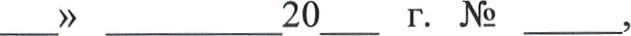 В соответствии с настоящим актом «Продавец» передает в собственность «Покупателя» вышеназванный земельный участок в состоянии, как он есть на день подписания настоящего акта.3. «Покупатель» принимает вышеназванный земельный участок в таком виде, в котором он есть на день подписания настоящего акта, оплатил «Продавцу» стоимость переданного земельного участка в полной сумме рублейкоп. рублей)коп.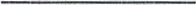 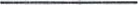 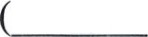 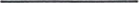 Настоящим актом каждая из сторон по договору подтверждает, что обязательства сторон выполнены, расчет произведен полностью, у сторон нет друг к другу претензий по существу договора.Настоящий акт составлен в трех экземплярах, имеющих одинаковую юридическую силу, один экземпляр хранятся у «Продавца», один - у «Покупателя», один в Приморско-Ахтарском отделе Управления Федеральной службы государственной регистрации, кадастра и картографии по Краснодарскому краю.«Продавец» - администрация Бородинского сельского поселение Приморско-Ахтарского района__________________________________________________________________«Покупатель» -Глава Бородинского сельского поселенияПриморско-Ахтарского района                                                          В.Ю. ЩербинаПРИЛОЖЕНИЕ № 4                           УТВЕРЖДЕНпостановлением администрации Бородинского сельского поселения Приморско-Ахтарского района                                                                               от 10.03.2023г. №26   	проект		ЛОТ 3-7ФОРМА ДОГОВОРАкупли-продажи земельного участка по итогам открытого аукциона в электронной формест. Бородинская	                                  2023 г.Администрация Бородинского сельского поселения Приморско-Ахтарского района в лице главы Щербина Валентины Юрьевны, действующего на основании Устава, именуемая в дальнейшем Продавец, с одной стороны и ________________, проживающий по адресу: ___________ имеуемый в дальнейшем Покупатель, с другой стороны, на основании____________ и в соответствии с Земельным кодексом Российской Федерации, заключили настоящий договор о нижеследующем:1. Продавец обязуется передать в собственность, а покупатель обязуется прнять и оплатить по цене и на условиях настоящего договора земельный участок, находящиеся по адресу: Российская Федерация, Краснодарский край, Приморско-Ахтарский район, ___________________, ул. ______________.	Недвижимость в целом состоит из: земельного участка общей площадью ____ кв.м., из земель населенных пунктов, разрешенное использование —__________, кадастровый номер: -_________, что подтверждается _______________________________________, находящегося по адресу: Краснодарский край, Приморско-Ахтарский район, ст. Бородинская, ул. ______________.2. Вышеуказанный земельный участок принадлежит ПРОДАВЦУ на основании: Земельного кодекса Российской Федерации ст. 19 № 136-ФЗ от 25 октября 2001 года, что подтверждается ________________________________.Право на приобретение в собственность указанного участка Покупатель получил в результате аукциона, проведенного (дата проведения) в виде открытого аукциона в электронной форме.3. Цена выкупа участка определена по итогам аукциона и составляет ___________________________________________________________________.4. Расчет производится следующим образом: платежи по настоящему договору осуществляется в безналичном порядке, путем перечисления денежных средств на расчетный счёт Продавца по следующим банковским реквизитам:Администрация Бородинского сельского поселения Приморско-Ахтарского района, ИНН 2347011789, КПП 234701001, ОКТМО 03641402, УФК по Краснодарскому краю (администрация Бородинского сельского поселения Приморско-Ахтарского района (л/с 04183017640) номер казначейского счета 03100643000000011800 в ЮЖНОЕ ГУ БАНКА РОССИИ // УФК по Краснодарскому краю г. Краснодар, БИК ТОФК 010349101, ЕКС 40102810945370000010, КБК доходов: 992 114 06025 10 0000 430, назначение платежа: плата за земельный участок с кадастровым __________________, Лот №___ открытого аукциона.Сумма составляет ___________________________________________________ ___________________________________________________________________.5. Задаток в размере________________________ рублей, внесенный Покупателем для участия в аукционе, засчитывается сторонами в счет оплаты приобретаемого по настоящему Договору участка.6. Земельный участок по настоящему договору передается ПОКУПАТЕЛЮ после его полной оплаты в соответствии с условиями пункта 4 настоящего Договора. ПРОДАВЕЦ передает Имущество ПОКУПАТЕЛЮ по Акту приема-передачи не позднее 10 (десяти) дней с момента полной оплаты.7. ПРОДАВЕЦ продает вышеуказанное имущество в состоянии, как оно есть, а ПОКУПАТЕЛЬ принимает его путем передачи правоустанавливающих документов. ПОКУПАТЕЛЬ с техническим состоянием имущества ознакомлен и согласен. Стороны установили, что видимые недостатки земельного участка после состоявшейся передачи не будут являться в дальнейшем основанием для применения ст. 475 ГК РФ.8. ПРОДАВЕЦ передает ПОКУПАТЕЛЮ вышеуказанные имущество по настоящему договору свободное от любых имущественных прав и претензий, о которых в момент заключения договора он не мог знать.9. До подписания настоящего Договора вышеуказанное имущество никому не продано, не заложено, не обременены правами третьих лиц, в споре и под арестом не состоит.10. Расходы по осуществлению государственной регистрации данного договора несет ПОКУПАТЕЛЬ.11.Ответственность, права и обязанности сторон, не предусмотренные в настоящем Договоре, определяются в соответствии с законодательством Российской Федерации.12. Настоящий договор, может быть, расторгнут в установленном законодательством порядке.13. Настоящий договор составлен в трех экземплярах, один из которых храниться в Приморско-Ахтарском отделе Управления Федеральной службы государственной регистрации, кадастра и картографии по Краснодарскому краю, второй – у   ПРОДАВЦА, третий – у ПОКУПАТЕЛЯ.ПОДПИСИ СТОРОНПРОДАВЕЦ: администрация Бородинского сельского поселения Приморско-Ахтарского района ПОКУПАТЕЛЬ:Глава Бородинского сельского поселенияПриморско-Ахтарского района                                                          В.Ю. ЩербинаАКТприема-передачи Краснодарский край                                                                              2023 годаст. Бородинская                                                                Мы нижеподписавшиеся, администрация Бородинского сельского поселения Приморско-Ахтарского района, в лице  главы Бородинского сельского поселения Приморско-Ахтарского района Щербина Валентины Юрьевны, действующего на  основании  Устава,  именуемый  в  дальнейшем "ПРОДАВЕЦ", с одной стороны, и _____________, ______ г.р., паспорт _________, выданный _______________________ года, код подразделения ________, состоящий на регистрационном учете по адресу: __________, именуемый в дальнейшем "ПОКУПАТЕЛЬ", с другой стороны, на  основании  протокола   о результатах аукциона по продаже права на заключение договора купли-продажи земельного участка и определения победителя аукциона от ________2023 года № _ , в соответствии с договором купли-продажи от  _________2023 года, с другой стороны принимает в собственность земельный участок, принадлежащий ПРОДАВЦУ на праве собственности: кадастровый номер _________, общей площадью ______ кв.м., из земель населенных пунктов, разрешенное использование —  _______, что подтверждается _________., находящегося по адресу: Краснодарский край, Приморско-Ахтарский район, _______________, ул. ______________.		Расчеты по договору купли-продажи от ________2023 года произведены полностью.Претензии финансового и имущественного характера Стороны не имеют.ПОДПИСИ СТОРОНПРОДАВЕЦ: Администрация Бородинского сельского поселения Приморско-Ахтарского районаПОКУПАТЕЛЬ:Глава Бородинского сельского поселенияПриморско-Ахтарского района                                                          В.Ю. ЩербинаПРИЛОЖЕНИЕ № 5                           УТВЕРЖДЕНпостановлением администрации Бородинского сельского поселения Приморско-Ахтарского района                                                                               от 10.03.2023г. №26 Порядок проведения электронного аукционаЭлектронный аукцион проводится в указанные в информационном сообщении день и время путем последовательного повышения участниками начальной цены продажи на величину, равную либо кратную величине «шага аукциона».«Шаг аукциона» устанавливается Продавцом в фиксированной сумме и не изменяется в течение всего аукциона.Во время проведения процедуры аукциона Оператор электронной площадки обеспечивает доступ участников к закрытой части электронной площадки и возможность представления ими предложений о цене имущества.Предложением о цене признается подписанное электронной подписью Участника предложение участника, увеличенное на величину, равную или кратную «шагу аукциона» от начальной цены продажи имущества или от лучшего предложения о цене, или предложение, равное начальной цене в установленных Регламентом электронной площадки случаях.Со времени начала проведения процедуры аукциона Оператором электронной площадки размещается:- в открытой части электронной площадки - информация о начале проведения процедуры аукциона с указанием наименования имущества, начальной цены и текущего «шага аукциона»;- в закрытой части электронной площадки - помимо информации, указанной в открытой части электронной площадки, также предложения о цене имущества и время их поступления, величина повышения начальной цены («шаг аукциона»), время, оставшееся до окончания приема предложений о цене имущества.В течение одного часа со времени начала проведения процедуры аукциона участникам предлагается заявить о приобретении имущества по начальной цене. В случае, если в течение указанного времени:- поступило предложение о начальной цене имущества, то время для представления следующих предложений об увеличенной на «шаг аукциона» цене имущества продлевается на 10 (десять) минут со времени представления каждого следующего предложения. Если в течение 10 (десяти) минут после представления последнего предложения о цене имущества следующее предложение не поступило, аукцион с помощью программно-аппаратных средств электронной площадки завершается;- не поступило ни одного предложения о начальной цене имущества, то аукцион с помощью программно-аппаратных средств электронной площадки завершается. В этом случае временем окончания представления предложений о цене имущества является время завершения аукциона.В ходе проведения подачи предложений о цене имущества Оператор электронной площадки программными средствами электронной площадки обеспечивает отклонение предложения о цене в момент его поступления и соответствующее уведомление Участника, в случае если:- предложение о цене предоставлено до начала или по истечении установленного времени для подачи предложений о цене;- представленное предложение о цене ниже начальной цены продажи;- представленное предложение о цене равно нулю;- представленное предложение о цене не соответствует увеличению текущей цены в соответствии с «шагом аукциона»;- представленное Участником предложение о цене меньше ранее представленных предложений;- представленное Участником предложение о цене является лучшим текущим предложением о цене.Победителем аукциона признается участник, предложивший наибольшую цену имущества.Ход проведения процедуры аукциона фиксируется Оператором электронной площадки в электронном журнале, который направляется Продавцу в течение одного часа со времени завершения приема предложений о цене имущества для подведения итогов аукциона путем оформления протокола об итогах аукциона, который размещается на официальном сайте Российской Федерации для размещения информации о проведении торгов www.torgi.gov.ru и на официальном сайте администрации Бородинского сельского поселения Приморско-Ахтарского района www.borodinskoe-sp.ru в течение дня, следующего за днем подписания указанного протокола.Аукцион признается несостоявшимся в следующих случаях:- не было подано ни одной заявки на участие либо ни один из Претендентов не признан участником;- принято решение о признании только одного Претендента участником;- ни один из участников не сделал предложение о начальной цене имущества.Решение о признании аукциона несостоявшимся оформляется протоколом об итогах аукциона.В течение одного часа со времени подписания протокола об итогах аукциона Оператор направляет победителю уведомление о признании его победителем с приложением этого протокола, а также размещает в открытой части электронной площадки следующую информацию:- наименование имущества и иные позволяющие его индивидуализировать сведения;- цена сделки;- фамилия, имя, отчество физического лица или наименование юридического лица – Победителя.Процедура аукциона считается завершенной с момента подписания Продавцом протокола об итогах аукциона. После подведения итогов аукциона Продавец выдаёт Победителю аукциона по адресу: Краснодарский край, Приморско-Ахтарский район, станица Бородинская, ул. Школьная, 33/1, каб.1, протокол об итогах аукциона на бумажном носителе и проект договора купли-продажи имущества.Глава Бородинского сельского поселенияПриморско-Ахтарского района                                                          В.Ю. Щербинап/ пНаименование объектаНачальная цена открытого аукционаШаг аукциона(руб.), 3 % от начальной цены открытого аукционаРазмер задатка,(руб.), 20 % от начальной цены открытого аукционаФорма платежа1.Земельный участок с кадастровым номером:23:25:0305001:313, адрес(местоположение):Россия,	353893, Краснодарский край, Приморско-Ахтарский район, с/п Бородинское с категорией земель: земли сельскохозяйственногоназначения, с видом разрешенного использования: для  сельскохозяйственного производства, площадью: 30001 кв.м.653 000,0019 590,00130 600,00единовременная2.Земельный участок с кадастровым номером:23:25:0000000:2676, адрес(местоположение):Россия,	353893, Краснодарский край, Приморско-Ахтарский район, с/п Бородинское с категорией земель: земли сельскохозяйственногоназначения, с видом разрешенного использования: для  сельскохозяйственного производства, площадью: 39994 кв.м.871 000,0026 130,00174 200,00единовременная3Земельный участок из состава земель населенных пунктов, с видом разрешенного использования – индивидуальное жилищное строительство, площадью 1553 кв. м, расположенный по адресу: Краснодарский край, Приморско-Ахтарский район, с/о Бородинский, ст-ца Бородинская, ул. Северная, д.36, с кадастровым номером 23:25:0301047:21650 000,0019 500,00130 000,00единовременная4Земельный участок из состава земель населенных пунктов, с видом разрешенного использования – индивидуальное жилищное строительство, площадью 1511 кв. м, расположенный по адресу: Краснодарский край, Приморско-Ахтарский район, с/о Бородинский, ст-ца Бородинская, ул. Северная, д.38, с кадастровым номером 23:25:0301047:19.636 000,0019 080,00127 200,00единовременная5Земельный участок из состава земель населенных пунктов, с видом разрешенного использования – индивидуальное жилищное строительство, площадью 995 кв. м, расположенный по адресу: Краснодарский край, Приморско-Ахтарский район, с/о Бородинский, ст-ца Бородинская, ул. Северная, д.48, с кадастровым номером 23:25:0301047:20465 000,0013 950,0093 000,00единовременная6Земельный участок из состава земель населенных пунктов, с видом разрешенного использования – индивидуальное жилищное строительство, площадью 1431 кв. м, расположенный по адресу: Краснодарский край, Приморско-Ахтарский район, с/о Бородинский, ст-ца Бородинская, ул. Советская, д.53, с кадастровым номером 23:25:0301047:25611 000,0018 330,00122 200,00единовременная7Земельный участок из состава земель населенных пунктов, с видом разрешенного использования – индивидуальное жилищное строительство, площадью 1397 кв. м, расположенный по адресу: Краснодарский край, Приморско-Ахтарский район, с/о Бородинский, х. Морозовский, ул. Новая, д.23, с кадастровым номером 23:25:0302015:25775 000,0023 250,00155 000,00единовременная(заполняется физическим лицом, индивидуальным предпринимателем)Паспортные данные: серия      №                  ., дата выдачи                              .кем выдан:  Адрес места жительства (по паспорту):    Почтовый адрес (для корреспонденции):  Контактный телефон:         ОГРНИП (для индивидуального предпринимателя) №     (заполняется юридическим лицом)Адрес местонахождения:      Почтовый адрес (для корреспонденции)Контактный телефон:     ИНН                                          КПП                                                   ОГРН____________________________________________    Представитель Заявителя     (Ф.И.О.)Действует на основании доверенности от                          , №___________________________  Паспортные данные представителя: серия                №                                 дата выдачи_________________________________________кем выдан:     Адрес места жительства (по паспорту):          Почтовый адрес (для корреспонденции):       Контактный телефон:         Дата аукциона:………..……………. № Лота………………,Наименование Объекта(ов) (лота) аукциона ………………………………………………………...……...……...Адрес (местонахождение) Объекта(ов) (лота) аукциона ………………………………………………...…